INDICAÇÃO Nº          /2017Assunto: Solicita ao Senhor Prefeito Municipal, que proceda a retirada de um carro, modelo Chevette verde, marca Chevrolet, abandonado na rua Ermano Degani, em frente ao número 115, bairro Vila Fassina, conforme especifica.		Senhor Presidente:INDICO, nos termos do Regimento Interno desta Casa de Leis, ao Senhor Prefeito Municipal, que se digne Sua Excelência determinar ao setor competente da Administração, a retirada de um carro, modelo Chevette verde, marca Chevrolet, abandonado na rua Ermano Degani, em frente ao número 115, bairro Vila Fassina.Essa solicitação se justifica, tendo em vista que os moradores relataram a este Vereador que o referido veículo está abandonado há bastante tempo com formação de focos de proliferação do mosquito da Dengue, causando grande preocupação aos moradores do local.SALA DAS SESSÕES, 30 de outubro de 2017.Willian SoaresVereador – 1º Secretário - SD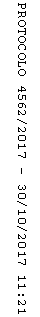 